Child Care Aware of New Hampshire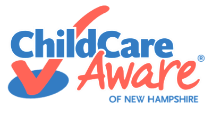 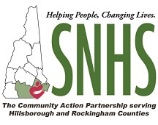 Powered by Southern New Hampshire ServicesChild Care Aware of New Hampshire – Main Office 88 Temple Street, Nashua, NH 03060 Telephone: (603) 578-1386 or 1-855-393-1731 Fax: (603) 578-1736 www.nh.childcareaware.org or www.SNHS.org  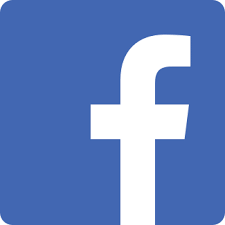 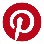 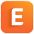 Program Information Condensed Update Form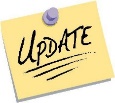 Child Care Aware of NH, a Child Care Resource and Referral program powered by Southern New Hampshire Services, would like you to please take a few moments to complete this form. In order to better serve both providers and families, we need to have up to date and complete information on your program(s). We are requesting that programs submit a copy of their program license so that we can ensure that we have the most accurate information. Please feel free to add any comments or explanations. Remember that you may change any information that we have in our database at any time with just a phone call or an email.  We would also appreciate your feedback on our program. If you have any additional comments in regards to our program, please contact us at 1-855-393-1731. Comments may also be sent via email to ccrr@snhs.org.Please mail, email or fax the completed form and a copy of your Program License to Child Care Aware of NH. Mail to:					Email to:			Fax to:Child Care Aware of NH			ccrr@snhs.org			(603) 578-1736Attn: Karen Abbott			Attn: Karen Abbott		Attn: Karen Abbott88 Temple Street, Nashua, NH 03060Program InformationDirector or Site Director/Provider Name: Business Name: Location:Street:    					Unit # City:   					State:  	Zip Code:  					County:  Mailing address if different from above:Street:    					Unit # City:   					State:    	Zip Code:  					+ Four Zip Code 	Contact Information:Primary Phone: 				Ext.:  Fax:     PLEASE NOTE: Currently our newsletter, training calendar, “Monthly Minutes” and “At-A-Glance” editions are sent out via email.  To disseminate this information, we will be using the email address you provide below. Thank you in advance for helping us to reduce costs and minimize our carbon footprint. If you do not have internet access or an email account and need a hard copy please contact our office.  Email: 					Program Website: Vacancy Information:Total Vacancies:         			As of what date? Vacancies: (Check all age groups that have vacancies.)Evening			Full Time			InfantInfant & Toddler		Kindergarten			OvernightPart Time			Preschool			School AgeToddler			Weekend	Rates: (For informational and statistical purposes only.) Population Information:Technological AccessThese questions pertain to how you and your program access technology.Do you have a computer onsite that staff have access to?			Yes		NoDo you have Wi-Fi available onsite for staff use?				Yes		NoWhen accessing training information electronically what type of device do you use? (Select all that apply):Computer		Tablet/iPad	 	Smart Phone		Other	Do not have ability to access electronicallyIS THERE ANY OTHER SPECIAL INFORMATION ABOUT YOUR PROGRAM THAT YOU WOULD LIKE CHILD CARE RESOURCE & REFERRAL TO KNOW AND/OR SHARE WITH FAMILIES?   Signature of Person Filling Out This Form:  Title:   			Date: I do not want my program listed for referrals on www.nh.childcareaware.org  											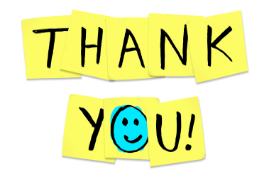 Thank you for completing the update and for all that you do for NH children and their families!!!Child Care Aware of NH is Child Care Resource and Referral program powered by Southern New Hampshire Services. This service is offered under an Agreement with the State of New Hampshire, Department of Health and Human Services, Division of Economic and Housing Stability, Bureau of Child Development and Head Start Collaboration, with funds provided in part or in whole by the State of New Hampshire and United States Department of Health and Human Services.Age Group:Age Range:Hourly Rate:Hourly Rate:Daily Rate:Daily Rate:Weekly Rate:Weekly Rate:Monthly Rate:Monthly Rate:P/T            F/TP/T            F/TP/T             F/TP/T             F/TP/T             F/TP/T             F/TP/T            F/TP/T            F/TInfant 10-36 weeksInfant 237 – 52 weeksToddler 11-2 yearsToddler 22-3 yearsPreschool 13-4 yearsPreschool 24-5 yearsSchool Age 15-6 yearsSchool Age 26-15 yearsAge Group:Age Range:Desired CapacityLicensed Capacity FT Vacancy PT VacancyVacancy DateHow Many Enrolled Child to Adult  Ratio Group SizeInfant 10-36 weeksInfant 237 – 52 weeksToddler 11-2 yearsToddler 22-3 yearsPreschool 13-4 yearsPreschool 24-5 yearsSchool Age 15-6 yearsSchool Age 26-15 years